SPONSORSHIP OPPORTUNITIES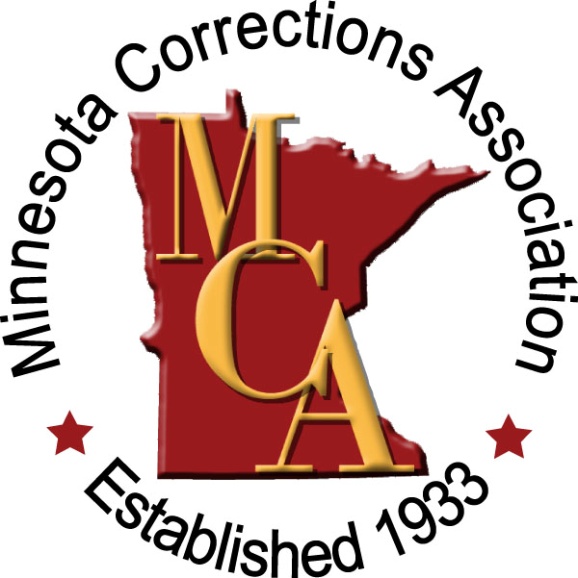 SPONSORSHIP OPPORTUNITIES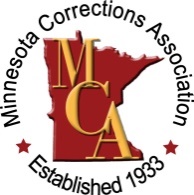 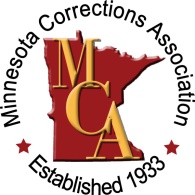 MCA MEMBERSHIPSINCE 1933….MCA is a 501(c) (3) nonprofit professional association that has served as a forum for corrections in Minnesota since 1933. We are an affiliate of both the American Probation and Parole Association and the American Corrections Association. Members from across the state represent all facets of the field, including probation, supervised release, community based programs, residential programs and correctional facilities.Our Mission….MCA’s mission is to promote the professional development of individuals working in all aspects of the corrections field and to promote ethical and just correctional practices.  ANNUAL SPONSOR
Optional Annual Fall Institute Sponsorship Opportunities  MCA SPONSOR AGREEMENT 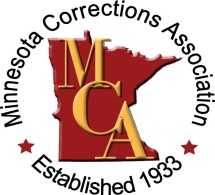 Instructions: Save this form to your computer, complete electronically, and remit it to the MCA office with payment if paying by check.  If you wish to pay by credit card, you may submit your sponsorship on the MCA website  www.mn-ca.org. Company Information (All fields are required.)PREFERRED Company Representative 
 Information is same as above.Payment Options I have enclosed a check (payable to MCA). MCA SPONSORSHIP PACKAGES
Please check the sponsorship package that interests you:ANNUAL SPONSORSHIP Platinum Sponsor - $1,500 Gold Sponsor – $1,000 Silver Sponsor Fall Institute – $800 Silver Sponsor Spring Workshop – $800 Optional Sponsorship Opportunities – contact                             MCA OfficeSPONSORSHIP TERMSDEADLINES: Sponsorship  valid for 1 full year from date of enrollment.  Submit application as soon as possible as exclusive sponsorship opportunities fill quickly.  COMPLIMENTARY ATTENDEES: If your sponsorship package includes complimentary conference session attendance, , you will be contacted for details.   Some meal packages may not be included in sponsorship registrations (will be determined per specific event).LOGO VISIBILITY/COMPANY LINK: Your Company’s logo will be used in marketing materials including: program, signage, e-mails, and on the website according to sponsorship level.  Please provide your company’s logo to the MCA office.  You may provide both color and grayscale versions. Transmission by e-mail is preferred.SignatureI agree to abide by the rules and considerations detailed in this agreement.NOTE: You may embed a scanned signature or simply type your name in the signature block above. Returning this document to the MCA office with your name in the signature block constitutes an officially signed proposal.Return completed form with payment to the MCA office listed below or return to your MCA representative assisting you with sponsorship:P.O. Box 261Wyoming, MN 55092Phone: 651-462-8320Fax: 651-717-6137mca-mn@hotmail.comOrganizationOrganizationOrganizationName of contact personName of contact personName of contact personTitle of contact personTitle of contact personTitle of contact personAddressAddressAddressCityStateZIPE-MailE-MailE-MailPhonePhonePhonecompany website address (used for link access with logo (if applies to sponsorship level)company website address (used for link access with logo (if applies to sponsorship level)company website address (used for link access with logo (if applies to sponsorship level)OrganizationOrganizationOrganizationName of contact personName of contact personName of contact personTitle of contact personTitle of contact personTitle of contact personAddressAddressAddressCityStateZIPE-MailE-MailE-MailPhonePhonePhoneamout enclosed$      SignatureDate